РЕШЕНИЕ 								КАРАР     № 181                                                                   « 27 » апреля 2020 годаОб отмене решения Совета Старокуклюкского сельского поселения Елабужского муниципального района Республики Татарстан  от  03.10.2011 года № 25 «Об утверждении порядка сбора ртутьсодержащих ламп на территории Старокуклюкского сельского поселения»В целях приведения в соответствие с действующим законодательством Совет Старокуклюкского сельского поселения Елабужского муниципального района Республики Татарстан  	РЕШИЛ:	1. Решение Совета Старокуклюкского сельского поселения Елабужского муниципального района Республики Татарстан  от03.10.2011 года № 25 «Об утверждении порядка сбора ртутьсодержащих ламп на территории Старокуклюкского сельского поселения» отменить.	2.Контроль за исполнением настоящего решения оставляю за собой.   Председатель                                                                        А.Б. БахметовСОВЕТ СТАРОКУКЛЮКСКОГОСЕЛЬСКОГО ПОСЕЛЕНИЯ ЕЛАБУЖСКОГО МУНИЦИПАЛЬНОГОРАЙОНАРЕСПУБЛИКИ ТАТАРСТАН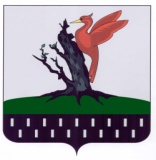 ТАТАРСТАН РЕСПУБЛИКАСЫАЛАБУГА  МУНИЦИПАЛЬ РАЙОНЫ  ИСКЕ КУКЛЕКАВЫЛ ЖИРЛЕГЕ  СОВЕТЫ 